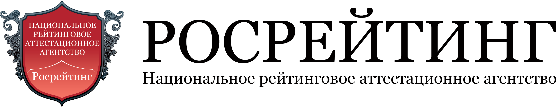 Всероссийский инновационный конкурс 20.21Лучший молодой преподавательПобедители II этапа«Мотивирующая лекция»Ф.И.О. конкурсантаМесто работы, должностьКоличество балловАндриайнен Станислав ВальтеровичСанкт-Петербургский государственный экономический университет, к.и.н., доцент кафедры24Анкудинова Яна  СтаниславовнаКрымский юридический институт (филиал) ФГКОУВО Университета прокуратуры 17Апостолова Юлия СергеевнаГосударственное бюджетное образовательное учреждение Республики Крым ""Феодосийский техникум строительства и курортного сервиса" преподаватель иностранных языков и междисциплинарного курса21Бурнашев Рустам Арифовичг. КазаньКазанский (Приволжский) федеральный университет к.т.н., старший преподаватель кафедры технологий программирования18Воронов Николай Андреевичгород ЯрославльЯрГУ им. П.Г. ДемидоваДоцент кафедры физического воспитания и спорта21Голайдо Ирина Михайловнагород Сельцо Брянской областиФГБОУ ВО «Орловскийгосударственный университет экономики и торговли»,доцент кафедры «Финансы и кредит»18Горденко Мария КонстантиновнаФедеральное государственное автономное учреждение высшего образования «Национальный исследовательский университет «МИСиС», старший преподаватель20Грызунов ВиталийВладимировичг. Санкт-ПетербургРоссийского государственного гидрометеорологического университета Доцент кафедры Информационных технологий и систем безопасности 23Грызунова Ольга ВалерьевнаСанкт-ПетербургАкадемия Русского балета им. А.Я. Вагановой доцент кафедры балетмейстерского образования20Данилина Екатерина Константиновнаг. ВладивостокВладивостокский государственный университет экономики и сервиса, старший преподаватель22Дюгуров Денис Владимировичг. ИжевскФГБОУ ВО "Удмуртский государственный университет"заведующий кафедрой Информационных систем и сетей20Елхова Оксана ИгоревнаРеспублика Башкортостан, г. УфаФГБОУ ВО «Башкирский государственный университет»,факультет Философии и социологии, д.ф.н., профессор кафедры философии и политологии23Еремина Ирина Александровнаг. ОрелСреднерусский институт управления – филиал РАНХиГС,доцент кафедры «Менеджмент и государственное управление»24Знаменская Юлия АндреевнаГУПОУ МО «Апатитский политехнический колледж им. Г.А. Голованова, преподаватель английского языка22Земш Марина БорисовнаГосударственный гуманитарно-технологический университет,кандидат педагогических наук, доцент19Каманина Александра МихайловнаНовосибирский государственный18Камышева Надежда Викторовна г. МоскваГБПОУ Педагогический колледж №10721Каширина Анастасия СергеевнаАрхангельская область, г. Котлас, ГБПОУ АО "Шипицынский агропромышленный техникум"23Киселева Маргарита ВладимировнаГ. Санкт- ПетербургРоссийский государственный педагогический университет им. А.И. Герцена, доцент кафедры английского языка и деловой коммуникации24Комаров Владимир ВладимировичТамбовский государственный университет имени Г.Р. Державина,психолог, кандидат психологических наук, доцент24Копченова Наталья Николаевна Г. Санкт-ПетербургСанкт-Петербургский государственный институт кино и телевидения (СПБГИКиТ)преподаватель, доцент.22Коробейникова Лариса НиколаевнаФГБОУ ВО «Кузбасская государственная сельскохозяйственная академия», зоотехнический факультет, г. Кемерово, преподаватель Агроколледжа, младший научный сотрудник НИЛ19Круглов Роман Геннадьевичг. Санкт-ПетербургСанкт-Петербургский государственный институт кино и телевидениякандидат искусствоведениядоцент кафедры искусствознания22Крылов Александр КирилловичГБПОУ г. Москвы «Московский музыкально-педагогический колледж»23Кузьмин Роберт АлексеевичНижегородский государственный лингвистический университет им Н.А. Добролюбова, институт русского языка, высшая школа перевода, к.п.н., доцент кафедры международной журналистики23Куприянова Елена АлександровнаРеспублика Татарстан, г. Альметьевск Государственное автономное профессиональное образовательное учреждение "Альметьевский политехнический техникум", преподаватель20Курко Анастасия ЮрьевнаСимферопольский колледж сферы обслуживания20Курнакина Екатерина СергеевнаКраевое государственное бюджетное профессиональное учреждение «Назаровский аграрный техникум им. А.Ф. Вепрева», преподаватель истории20Лаптёнок АннаВладимировнаг. ВладивостокДальневосточный федеральный университет, Школа экономики и менеджмента, кафедра менеджмента,старший преподаватель23Леонтьев Руслан ВладимировичГАПОУРС (Я) «МРТК»,«Светлинский филиал энергетики, нефти и газа», преподаватель специальных дисциплин20Логвиненко Ольга АлександровнаФилиал ГБПОУ МО "Авиационный техникум имени В.А. Казакова",преподаватель18Лукьяненко Дарья Александровнагород ОренбургГАПОУ "Оренбургский колледж экономики и информатики",преподаватель21Мингазов Эрсен Курбанбаевичг. КазаньКазанский строительный колледж,преподаватель общепрофессональных дисциплин20Назарян Сергей Ашотовичг. Ростов-на-ДонуРостовский государственный экономический университет РГЭУ (РИНХ),доцент кафедры Информационных технологий и защиты информации.19Нечаева Валентина ВитальевнаОбластное государственное автономное профессиональное образовательноеучреждение «Белгородский индустриальный колледж»преподаватель информационных технологий18Нефедова Виктория Юрьевнаг. ОренбургФедеральное государственное бюджетное образовательное учреждение высшего образования «Оренбургский государственный педагогический университет»,к.п.н., доцент23Николаева Анастасия Вячеславовнаг. ЧебоксарыФГБОУ ВО "Чувашский государственный педагогический университет им. И.Я. Яковлева",преподаватель дошкольной педагогики20Павлова Анастасия СергеевнаСанкт-Петербург,Федеральноегосударственное автономное образовательное учреждение высшего образования«Национальный исследовательский университет ИТМО» (Университет ИТМО).к. э. н.,старший преподаватель факультета пищевыхбиотехнологий и инженерии20Пикалов Дмитрий Владимировичг. СтавропольСтавропольский государственный педагогический институтначальник научно-исследовательского управления24Потапова Наталья ВикторовнаФГБОУ Кубанский государственный университет, к.ф-м.н., преподаватель24Сандалова Ирина БатомункуевнаГПОУ «Могойтуйский аграрно-промышленный техникум», к.б.н., преподаватель биологии, экологии, географии17Сергеев Александр ИвановичОренбургский государственный университет,ведущий программист, ассистент, старший преподаватель, доцент, профессор кафедры систем автоматизации производства.20Сёмкина Татьяна ИвановнаРеспублика Карелия, г. ПетрозаводскГАПОУ РК "Петрозаводский педагогический колледж".25Симак Надежда Юрьевнагород ОмскОмГУПС, к.тех.н., доцент19Симак Роман Сергеевичг. ОмскСибирский институт бизнеса и информационных технологий,директор центра дополнительного образованияк.э.н., доцент кафедры Экономика, транспорта, логистика и управление качеством20Сиротский Алексей АлександровичФГБОУ ВО "МГТУ "СТАНКИН", К.т.н., доцент19Сосновская Анна МихайловнаСЗИУ РАНХиГС, к.фил.н., доцент20Сулименко Олег Вячеславовичг. Ростов-на-ДонуРостовский государственный экономический университет ФГБОУ ВО РГЭУ (РИНХ),к.э.н., доцент кафедры экономической теории РГЭУ21Толмачева Наталья Владимировнаг. ТюменьТюменский государственный институт культуры,доцент кафедры музыкального искусства эстрады25Трафименкова Татьяна АлександровнаГАПОУ «Брянский медико-социальный техникум им. Амосова», к.фил.н., преподаватель русского языка и литературы19Тюленева Татьяна Александровнаг. КемеровоФГБОУ ВО "Кузбасский государственный технический университет имени Т.Ф. Горбачева", к.э.н., доцент кафедры управленческого учета и анализа22Усманова Алина Сергеевнаг. СаратовФГБОУ ВО "Саратовский государственный технический университет имени Гагарина Ю.А.", к.э.н., доцент кафедры "Финансы и банковское дело"22Фрей Виктория АндреевнаРеспублика Марий Эл ГБПОУ "Училище олимпийского резерва", преподаватель21Хациев Ибрагим ДукваховичЧеченский государственный университет, ассистент кафедры английского и испанского языка24Хузагарипов Айдар ГабдулахитовичРеспублика Татарстан, г. КазаньГосударственное автономноепрофессиональное образовательное учреждение «Казанский колледж строительства, архитектуры и городского хозяйства», преподаватель17Чухланцев Константин ВладимировичГБПОУ МО " Авиационный техникум имени В.А. Казакова" Преподаватель спец. дисциплин. высшая категория18Юмшина Виктория ИвановнаГПОУ «Читинский политехнический колледж», преподаватель математики, физики и астрономии17